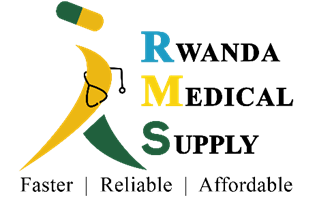 ADDENDUM No 01 SUPPLY AND INSTALLATION OF MEDICAL EQUIPMENT089/G/ICB/2023/2024/RMS SUBJECT: RE-ARRANGMENTS OF LOTSReference is made to LOT 3,4, and 5 related to sterilization equipment. We have noticed that the lot arrangement has an issue with items that operate together being in different lot. It is for that reason we have re-arranged these lots in this way.Addition of item, Washer Disinfector Machine, and its specifications.EXTENSION OF THE DEADLINE OF SUBMISSIONDue to the changes made the deadline of submission has been changed to 6th May, 2024.Other than that, all other terms, conditions and requirements in the tender document remain unchanged. Dr. Loko AbrahamChief Executive OfficerLOT 3Item Description1Working Table2Washing Endoscopy Table3Cleaning Gun4High Shelf5Washing Table6Ultrasonic cleaner7Central work table8Packaging table9Pouch Sealin machine10Rolls and Paper dispenser11Low Clinical Shelf12High rod shelf13Table for classification of surgical textile14High rod shelf15Low Clinical Shelf16Hermetic trolleyLOT 41Washer Disinfector Machine2Manual Trolley for Washer3Levels Flexible Rack4Basket5MIC Rack6Anesthesia RackLOT 51Steam Sterilizer 250 liter2Steam Sterilizer 321 liter3Low Temperature Sterilizer 145 liter4Drums5Stainless Steel Table6Reverse Osmosis Treatment Plant7Water softener with 60 literWasher Disinfector MachineGeneral conceptMachine should be manufactured according to EN ISO 15883-1, 2, 5, 6 and CE mark through independent notified body.Compact equipment, with sizes approx. 660 x 710 x 1985 h mm, with possibility to clean, disinfect and drying surgical instruments, MIS, anesthesia equipment, bowls, baby bottles, utensils, containers, etc. Loading capacity of 12 DIN baskets 1/1 in 6 levels. Washer chamber made in stainless steel mirror polishing, AISI 316L quality, with rounded corners.Chamber dimensions approx. 590 x 550 x 690 mm ±10. Useful volume at least 235 liters.Light inside the chamber.External and front paneling shall be made in stainless steel, AISI 304 quality. Automatic sliding doors, with downward vertical movement, made with double glazing material with HST treatment (High Shock Thermic). Movement activation without air compressor. 2 doors version, door interlocking that prevents simultaneous doors opening.At least 7-inch built in touchscreen. Protected with high resistance polycarbonate to warranty total hygiene and protection. Must allow the monitoring and configuration of the cycle parameters. The screen must show the complete information of the cycle process as well as date, hour, washing cycle, phase, error messages, remaining time for end of cycle, chamber temperature, cycle end, etc. Capacity for at least 40 different programs with an open program structure. Total water drainage between each stage of the cycle.Automatic control of washing pressure.Internal piping made in stainless steel, without end angles, in order to avoid water accumulation. With validation ports for thermometric tests.With thermal disinfection system up to 93ºC , shall be according to EN ISO 15883-1, 2. Dosing of chemical agents by 2 chemical dosing pumps, with flowmeters control included. Possibility of adding 2 additional pumps or more .Lower storage compartment for chemicals with a capacity of up to 4 off 5 liters bottles. 2 water intakes for soft water and demineralized water.Possibility of including steam condenser with water and energy recovery system.High efficiency drying system included. Drying time 10-15 minutes. Dryer motor maintenance free, without carbon brushes. 5-7 kW heating. H14 HEPA filter included.Shall be supplied with suitable UPSShall be supplied with suitable Water SoftenerShall be supplied with suitable Reverse-Osmosis Treatment plantShall be supplied with all neded accessoriesPre-installation works to be included in the bid price